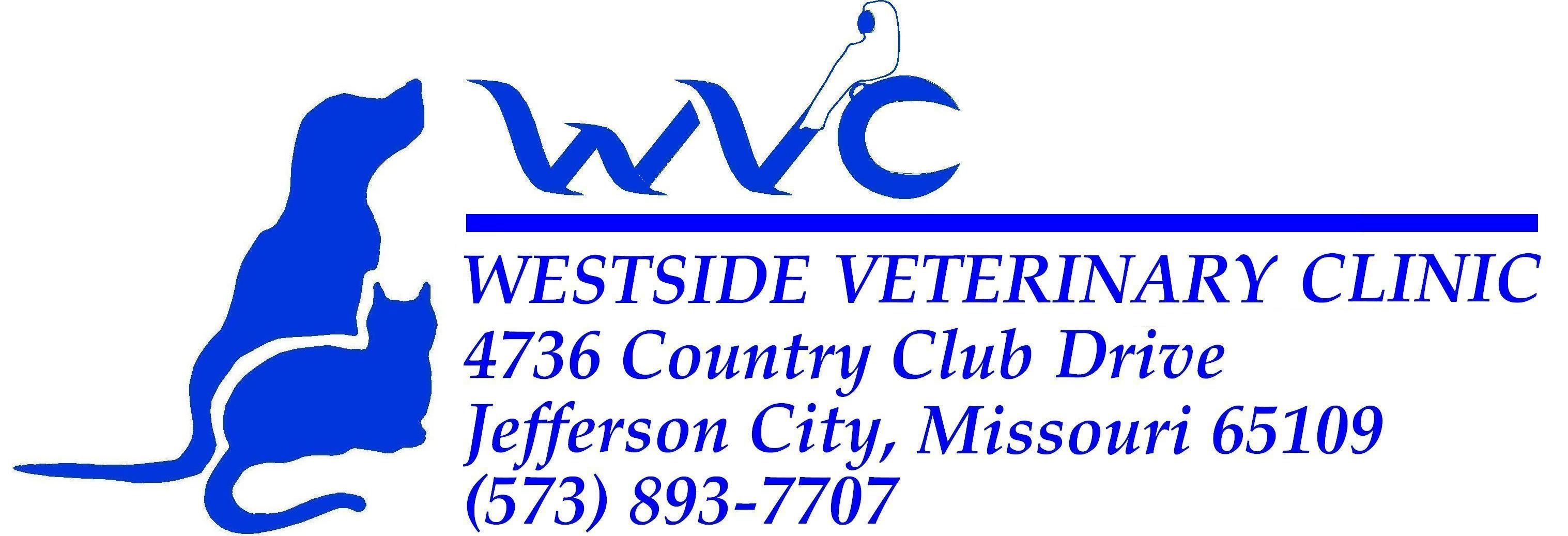 APPLICATION FOR EMPLOYMENTAN EQUAL OPPORTUNITY EMPLOYERWe do not discriminate on the basis of race, religion, national origin, color, sex, age, veteran status, or handicap.  It is our intention that all qualified applicants be given equal opportunity and that selection decisions are based on job-related factors.PERSONAL INFORMATION:Name: __________________________________________   Date: _____________________________Daytime Phone: ______________________________   Date of Birth: __________________________Present Address: _____________________________________ City: ___________________________	Position Applied For: ___________________________ Driver’s License No.: ____________________Rate of Pay Expected $_________ Per Hour			Seeking  full-time  part-time positionAre you currently a client here?  Yes  NoList any friends or relatives currently working here: __________________________________________What date would you be available to start work, if hired? ____________________Why are you interested in applying for this job? _____________________________________________________________________________________________________________________________________________________________________________________________________________________________________________________________________________________________________________________________________________________________________________________________Have you had your driver’s license suspended or revoked in the last 3 years?  Yes  NoAre you a  Citizen or do you have a valid work permit?  Yes  NoHave you ever been charged or convicted of a felony?  Yes  NoHave you ever filed for Workman’s Compensation?  Yes  NoHave you ever been charged or convicted of animal abuse?  Yes  NoEDUCATIONAL INFORMATION:WORK HISTORY:(Beginning with the most recent, list all past employers below)May we contact your past employers for work references if you are considered for employment?  Yes  NoWORK HISTORY (cont.):MEMBERSHIP IN EXTRACURRICULAR, PROFESSIONAL, OR CIVIC ORGANIZATIONSPERSONAL REFERENCES (Not former employees or relatives)May we contact your personal references if you are considered for employment?  Yes  No   VETERINARY CLINIC HAZARDS:Working in a veterinary clinic is not recommended for individuals who: Have significant allergies to dogs, cats, hair, or other animals.Have impaired immune systems.Become faint at the sight of blood.Are not able to work around an x-ray machine due to a pace maker, pregnancy, or other condition.Have a medical condition which limits their ability to lift and carry 30 to 40 lbs.Have a medical condition which would prevent them from being able to stand and walk most of the day, or bend or stoop frequently.Have known severe allergies to cleaning solutions, or severe allergies to medications.Have a significant fear of dogs or cats.PERSONAL HEALTH INFORMATION:Current physician name: _________________________, Phone: _______________________Date of last doctor visit: ________________________May we contact your physician for a fitness statement:  Yes  NoWould you be willing to have a doctor’s examination at company expense if requested?  Yes  NoWould you be willing to submit urine or blood samples for drug testing if requested?  Yes  NoDo you currently smoke?  Yes  NoI certify that the answers given by me to the forgoing questions and statements are true and correct without omissions of any kind whatsoever.  I agree that the company shall not be liable in any respect if my employment is terminated because of false statements, answers, or omissions made by me in this questionnaire.  I also authorize the companies, schools, or persons named above to provide any information regarding my employment, character, and qualifications.  I hereby release said companies, schools, or persons from all liability for any damage for issuing this information.  I certify that all statements and answers to questions about my health are true and were made by me without any reservations.  I expressly waive all provisions of law prohibiting any physician, person, hospital, or other institution that has or may hereafter attend or furnish me with treatment from disclosing to the company any knowledge or information thereby acquired.  I understand that any misleading or incorrect statements may render this application void, and if employed, would be cause for termination.  I understand that there is no express or implied contract of employment and that if employed I have been hired at the will of the employer and that my employment may be terminated at will, at any time, and with or without cause.  Finally, I understand that all company property must be returned and my indebtedness to the company must be paid before my termination.  I authorize the company to deduct from my final paycheck(s) all monies due and owing to the company.Signature: ____________________________________    Date: ____________________________Dates AttendedDates AttendedDegree AttainedGrade AverageName of SchoolName of SchoolName of SchoolName of SchoolStartEndDegree AttainedGrade AverageHigh School:College or University:Business or Trade School:Other:Computer Programs and Office Machines You Can Operate:Computer Programs and Office Machines You Can Operate:Computer Programs and Office Machines You Can Operate:Computer Programs and Office Machines You Can Operate:Name of CompanyBusiness AddressBusiness AddressPhone NumberPhone NumberType of BusinessImmediate SupervisorImmediate SupervisorDates EmployedDates EmployedFrom (MO/YR)To (MO/YR)Job TitleEarning at:Earning at:Reason for TerminationReason for TerminationHireTerminationJob Duties: ____________________________________________________________________________________________________Job Duties: ____________________________________________________________________________________________________Job Duties: ____________________________________________________________________________________________________Job Duties: ____________________________________________________________________________________________________Job Duties: ____________________________________________________________________________________________________ ____________________________________________________________________________________________________ ____________________________________________________________________________________________________ ____________________________________________________________________________________________________ ____________________________________________________________________________________________________ ____________________________________________________________________________________________________ ____________________________________________________________________________________________________ ____________________________________________________________________________________________________ ____________________________________________________________________________________________________ ____________________________________________________________________________________________________ ____________________________________________________________________________________________________ ____________________________________________________________________________________________________ ____________________________________________________________________________________________________ ____________________________________________________________________________________________________ ____________________________________________________________________________________________________ ____________________________________________________________________________________________________Name of CompanyBusiness AddressBusiness AddressPhone NumberPhone NumberType of BusinessImmediate SupervisorImmediate SupervisorDates EmployedDates EmployedFrom (MO/YR)To (MO/YR)Job TitleEarning at:Earning at:Reason for TerminationReason for TerminationHireTerminationJob Duties: ____________________________________________________________________________________________________Job Duties: ____________________________________________________________________________________________________Job Duties: ____________________________________________________________________________________________________Job Duties: ____________________________________________________________________________________________________Job Duties: ____________________________________________________________________________________________________ ____________________________________________________________________________________________________ ____________________________________________________________________________________________________ ____________________________________________________________________________________________________ ____________________________________________________________________________________________________ ____________________________________________________________________________________________________ ____________________________________________________________________________________________________ ____________________________________________________________________________________________________ ____________________________________________________________________________________________________ ____________________________________________________________________________________________________ ____________________________________________________________________________________________________ ____________________________________________________________________________________________________ ____________________________________________________________________________________________________ ____________________________________________________________________________________________________ ____________________________________________________________________________________________________ ____________________________________________________________________________________________________Name of CompanyBusiness AddressBusiness AddressPhone NumberPhone NumberType of BusinessImmediate SupervisorImmediate SupervisorDates EmployedDates EmployedFrom (MO/YR)To (MO/YR)Job TitleEarning at:Earning at:Reason for TerminationReason for TerminationHireTerminationJob Duties: ____________________________________________________________________________________________________Job Duties: ____________________________________________________________________________________________________Job Duties: ____________________________________________________________________________________________________Job Duties: ____________________________________________________________________________________________________Job Duties: ____________________________________________________________________________________________________ ____________________________________________________________________________________________________ ____________________________________________________________________________________________________ ____________________________________________________________________________________________________ ____________________________________________________________________________________________________ ____________________________________________________________________________________________________ ____________________________________________________________________________________________________ ____________________________________________________________________________________________________ ____________________________________________________________________________________________________ ____________________________________________________________________________________________________ ____________________________________________________________________________________________________ ____________________________________________________________________________________________________ ____________________________________________________________________________________________________ ____________________________________________________________________________________________________ ____________________________________________________________________________________________________ ____________________________________________________________________________________________________Name of CompanyBusiness AddressBusiness AddressPhone NumberPhone NumberType of BusinessImmediate SupervisorImmediate SupervisorDates EmployedDates EmployedFrom (MO/YR)To (MO/YR)Job TitleEarning at:Earning at:Reason for TerminationReason for TerminationHireTerminationJob Duties: ____________________________________________________________________________________________________Job Duties: ____________________________________________________________________________________________________Job Duties: ____________________________________________________________________________________________________Job Duties: ____________________________________________________________________________________________________Job Duties: ____________________________________________________________________________________________________ ____________________________________________________________________________________________________ ____________________________________________________________________________________________________ ____________________________________________________________________________________________________ ____________________________________________________________________________________________________ ____________________________________________________________________________________________________ ____________________________________________________________________________________________________ ____________________________________________________________________________________________________ ____________________________________________________________________________________________________ ____________________________________________________________________________________________________ ____________________________________________________________________________________________________ ____________________________________________________________________________________________________ ____________________________________________________________________________________________________ ____________________________________________________________________________________________________ ____________________________________________________________________________________________________ ____________________________________________________________________________________________________Dates of MembershipDates of MembershipName or Description of OrganizationFrom (MO/YR)To (MO/YR)Position HeldName and OccupationAddressPhone Number